DOCUMENTO 9NOTA DE ACEPTACIÓN DE LA ORGANIZACIÓN O INSTITUCION EN LA QUE SE REALIZARÁ LA PPD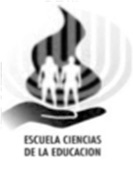 UNIVERSIDAD ESTATAL A DISTANCIAVICERRECTORÍA ACADÉMICAESCUELA DE CIENCIAS DE LA EDUCACIÓN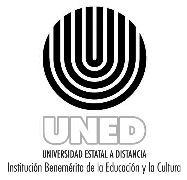 Señores/asComisión de Trabajos Finales de GraduaciónEscuela Ciencias de la EducaciónUniversidad Estatal a DistanciaEstimadas señoras, estimados señores:Por este medio, como director/a del centro educativo ______________________________ hago de su conocimiento que se le ha autorizado a el/la estudiante ____________________________ la realización de su PPD en el centro educativo indicado.Asimismo, informo que se autoriza a el/la docente ______________________________________________________________ para que le brinde el acompañamiento a el/la estudiante ____________________ en el proceso de PPD.Nombre, cédula y firma